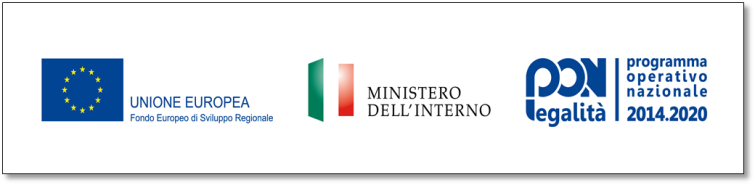 PON LEGALITA' - FESR 2014/2020“CANTIERI DI LIBERTA'”Intervento di completamento e di ristrutturazione di un bene sequestrato alle mafie in contrada Curatorio da adibire a cantiere navale scuola e centro formazione”CUP: C76D18000160001NOMINA DI PROFESSIONISTA ESTERNO PER L’INCARICO DI PROGETTAZIONE ESECUTIVA, COORDINAMENTO SICUREZZA IN FASE DI PROGETTAZIONE, DIREZIONE LAVORI E COORDINAMENTO DELLA SICUREZZA IN FASE DI ESECUZIONE, CONTABILITA’CIG: 8535634401ATTESTAZIONE DI AVVENUTO SOPRALLUOGOconsegnando copia del documento di riconoscimento ed altra documentazione comprovante la sua figura, ha effettuato il sopralluogo obbligatorio previsto nel disciplinare di gara e che:le operazioni di sopralluogo sono state effettuate alla presenza di un soggetto incaricato dal Comune di Trani;durante le operazioni di sopralluogo è stata presa visione delle aree interessate oggetto dell’appalto.Il presente attestato, sottoscritto dall’incaricato dell’impresa e dall’Amministrazione, viene rilasciato alla ditta che deve inderogabilmente allegarla all’offerta – a pena di esclusione dalla partecipazione – per il controllo di competenza.* * * * *Data del sopralluogo ________________	Il rappresentante della ditta	L’incaricato per il Comune di Trani_______________________________	_____________________________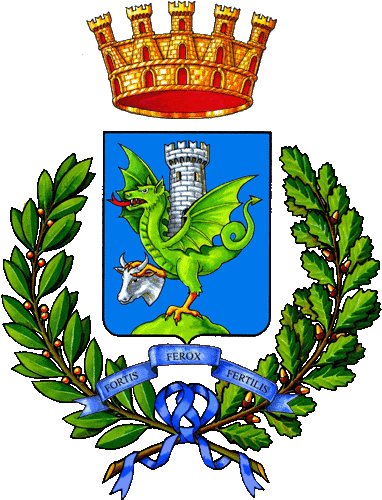 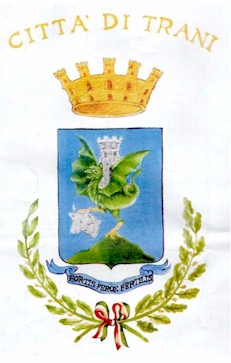 Città di TraniMedaglia d’argento al merito civileProvincia Barletta-Andria-TraniIII AREA - LAVORI PUBBLICI E PATRIMONIOSi attesta che il Sig.nato ailidentificato a mezzo diCarta di Identità  /  Patenten°rilasciato danella qualità didella dittacon sede in